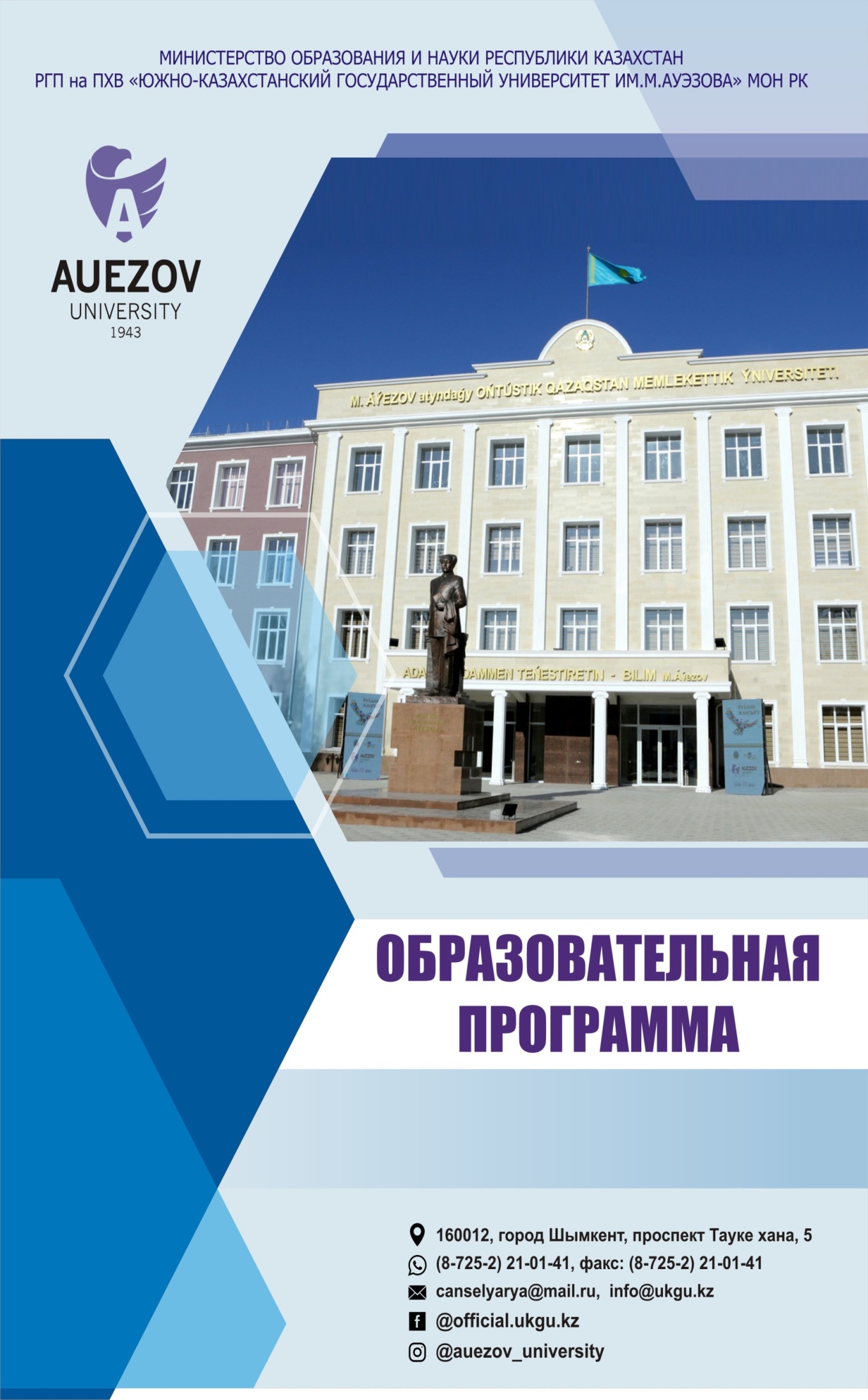 МИНИСТЕРСТВО ОБРАЗОВАНИЯ И НАУКИ РЕСПУБЛИКИ КАЗАХСТАНЮЖНО-КАЗАХСТАНСКИЙ УНИВЕРСИТЕТ имени М.АуэзоваОБРАЗОВАТЕЛЬНАЯ ПРОГРАММА7М07110 – «Автоматизация и управление»Шымкент, 2021 г.Разработчики:ОП рассмотрена комитетом по инновационным технологиям обучения и методическому обеспечению высшей школы «Информационных технологии и энергетики» (ИТиЭ).протокол №____ от «____» _____ 2021г.Председатель комитета________________ Маханова З.А.Рассмотрена и рекомендована к утверждению на заседании Учебно-методического Совета ЮКГУ им. М. Ауэзовапротокол № ___ от«____» _____ 2021г.Утверждена решением Ученого Совета университета  протокол № ____ от«____» _____ 2021г.СОДЕРЖАНИЕ ВведениеОбласть примененияПредназначена для осуществления подготовки магистров технических наук по образовательной программе (далее - ОП) 7М07110–«Автоматизация и управление» в НАО «Южно-Казахстанский университет им.М.Ауэзова» МОН РК.Нормативные документыЗакон Республики Казахстан «Об образовании» (с изменениями и дополнениями по состоянию на 04.07.2018 г.); Типовые правила деятельности организаций образования, реализующих образовательные программы высшего и (или) послевузовского образования, утвержденные приказом Министра образования и науки Республики Казахстан от 30 октября 2018 года №595 (зарегистрирован в Министерстве юстиции Республики Казахстан 31 октября 2018 года № 17657);Государственные общеобязательные стандарты высшего и послевузовского образования, утвержденные приказом Министра образования и науки Республики Казахстан от 31 октября 2018 г. № 604;с изменениями внесенных приказом МОН РК№ 182 от 05 мая 2020 годаПравила организации учебного процесса по кредитной технологии обучения, утвержденные приказом Министра образования и науки Республики Казахстан от 20 апреля 2011 г. № 152 с изменениями и дополнениями от 12 октября 2018 г. №563;Профессиональный стандарт «Педагог» (Приложение к приказу председателя правления Национальной палаты предпринимателей РК «Атамекен» №133 от 8 июня 2017г.). Концепция образовательной программыЦель образовательной программы согласована с миссией университета и направлена на подготовку интеллектуальной элиты страны, обладающей передовыми знаниями, предпринимательскими навыками, свободно владеющей тремя языками, демонстрирующей навыки концептуального, аналитического и логического мышления, творческий подход в профессиональной деятельности, способной работать в национальном и интернациональном коллективе, усваивающей стратегию обучения в течение всей жизни.Образовательная программа разработана в соответствии с Дублинскими дескрипторами, гармонизирована с 7-м уровнем Национальной рамки квалификаций РК, 2 циклом Квалификационной Рамки Европейского Пространства Высшего Образования (A Framework for Qualification of the European Higher Education Area), также с 7 уровнем Европейской Квалификационной Рамки для образования в течении всей жизни (The European Qualification Framework for Lifelong Learning).Образовательная программа ориентирована на профессиональный и социальный заказ посредством формирования профессиональных компетенций, связанных с необходимыми видами научно-исследовательской, практической и предпринимательской деятельности, скорректированных с учетом требований стейкхолдеров.Уникальность ОП7М07110–«Автоматизация и управление» при подготовке магистров технических наук. ОП ориентирована на подготовку профессиональных руководителей и специалистов для отраслей автоматизации технологических производств, преподавателей в области автоматизации и управления; обеспечивает приобретение выпускниками компетенций магистра технических наук, способности к нестандартному мышлению и смелым оригинальным решениям. Образовательная программа нацелена на достижение результатов обучения через организацию образовательного процесса с применением принципов Болонского процесса, студентоцентрированного обучения, доступности и инклюзивности.Результаты обучения по программе достигаются посредством следующих учебных мероприятий:- аудиторные занятия: лекции, семинары, практические и лабораторные занятия – проводятся с применением инновационных технологий обучения, новейших достижений науки, технологий и информационных систем;- внеаудиторные занятия: самостоятельная работа обучающегося, в том числе под руководством преподавателя, индивидуальные консультации;- проведение профессиональных практик, выполнение магистерских диссертаций.-научно-исследовательская работ магистранта (НИРМ): самостоятельная научная работа обучающегося, в том числе выполнение магистерской диссертации и научная стажировка.В университете приняты меры по поддержанию академической честности и академической свободы, защите от любого вида нетерпимости и дискриминации в отношении обучающихся.Качество ОП обеспечивается привлечением стейкхолдеров к ее разработке и оценке, систематическим мониторингом и обзором ее содержания.4.Требования к поступающимУстановлены согласно Типовым правилам приема на обучение в организации образования, реализующей образовательные программы послевузовского образования.1. ПАСПОРТ ОБРАЗОВАТЕЛЬНОЙ ПРОГРАММЫ1.1 Цель и задачи образовательной программыЦель ОП: Подготовка компетентных научно-педагогических кадров по ОП «Автоматизация и управление»для системы высшего образования и научной сферы –автоматизации и управления.Задачи ОП:- обеспечение условий для приобретения высокого интеллектуального уровня развития, овладения логическим и критическим мышлением и навыками научной организации труда в научно-педагогической деятельности;-развитие умения использовать приобретенные знания в профессиональной деятельности для решения научных, управленческих и технологических задач, оперативного принятия решений в проблемных ситуациях;- развитие навыков самостоятельного обученияи непрерывного повышения квалификации на протяжении всей профессиональной деятельности, которые позволят магистрам успешно адаптироваться к меняющимся условиям;- формирование конкурентоспособности выпускников в сфере автоматизации технологических процессов и производств, для обеспечения возможности быстрого трудоустройства по специальности или продолжения обучения в докторантуре.1.2 Перечень квалификаций и должностейВыпускнику образовательной программы 7М07110–«Автоматизация и управление» присуждается степень «магистр технических наук». Магистры технических наук по ОП7М07110– «Автоматизация и управление» могут занимать руководящие должности преподавателя в высших учебных заведениях, инженерно-технических работников;руководителей - мастер участка, начальник цеха (участка), начальник смены, заведующий мастерской; специалистов - инженер-конструктор, инженер-проектировщик, инженер по наладке и эксплуатации оборудования и систем автоматизации; инженер в организациях и предприятиях, где используются и разрабатываются автоматизированные системы управления технологическими процессами и производствами, автоматизированные информационно-управляющие системы, автоматизированные системы проектирования различного назначения(в промышленном производстве, научно-исследовательских учреждениях, конструкторских и проектных организациях)без предъявления требований к стажу работы в соответствии с квалификационными требованиями «Квалификационного справочника должностей руководителей, специалистов и других служащих», утвержденного приказом Министра труда и социальной защиты населения Республики Казахстан от 21 мая 2012 года № 201-ө-м.1.3 Квалификационная характеристика выпускника образовательной программы1.3.1 Сфера профессиональной деятельностиСферой профессиональной деятельности является область автоматизации, информатизации и управления в различных отраслях народного хозяйства, а также технических системах, связанных с применением средств и методов обработки информации.1.3.2 Объекты профессиональной деятельности выпускникаОбъектами профессиональной деятельности выпускников являются:Автоматизированные системы управления технологическими процессами различных производств;автоматизированные информационно-управляющие системы различного назначения;автоматизированные системы приема, обработки и передачи данных различного назначения;автоматизированные системы проектирования систем, объектов, устройств;учебно-методическая документация;технические средства обучения;научно-исследовательская работа.1.3.3 Предметы профессиональной деятельностиПредметами профессиональной деятельности магистра технических наук по специальности «Автоматизация и управление» являются: разработка, внедрение и эксплуатация автоматизированных систем управления технологическими процессами в различных отраслях производства;методы анализа, прогнозирования и управления технологическими процессами, техническими системами и исследовательскими объектами высоких технологийпреподавание профильных дисциплин по автоматизации и управлению.1.3.4 Виды профессиональной деятельностиМагистр технических наук по специальности 7М07110-«Автоматизация и управление» может выполнять следующие виды профессиональной деятельности:- организационно - управленческую;- производственно-технологическую;- расчетно-проектную; - научно-исследовательскую; - педагогическую.2. Результаты обучения по образовательной программе2. Результаты обучения по ОПРО1Демонстрировать знание иностранного языка в межличностном общении, профессиональной деятельности, написании научных статей. РО2Анализировать основные мировоззренческие и методологические проблемы, в т.ч. междисциплинарного характера, возникающих в науке на современном этапе ее развития, оценивать различные факты и явления, основываясь на положения и категории философии науки.РО3Оценивать развитие и эффективное использование персонала в организации, владеть социально-психологическими технологиями управления массовым поведением. РО4Разрабатывать учебно-методический комплекс дисциплин, критически оценивать научную организацию труда педагога высшей школы, анализировать природу педагогических явленийРО5Иметь углубленные теоретические знания и принципы расчета систем автоматизации и управления на основе современных научных подходов.РО6Анализировать и обсуждать результаты самостоятельных экспериментальных и теоретических исследований при разработке проектировании оптимальных методов управления техническими научными объектами.РО7 Решать задачи по проблемам математического моделирования в объектах и аппаратах управления на основе современных теоретических методологий и научных подходовРО8Формулировать изученный теоретический материал при решении задач компьютерных технологий в управляющих системах и объектах повышенной сложности управления.РО9Классифицировать системы автоматического регулирования и управления типовых технологических процессов и производств с целью обоснованного выбора для конкретной ситуации.РО10Разрабатывать техническое задание, оформлять проектную документацию систем автоматизации и управления с помощью специализированных систем автоматизированного проектирования.3 КОМПЕТЕНЦИИ ВЫПУСКНИКА ОП3.1 Успешное завершение обучения по ОП способствует формированию у выпускника следующих ключевых компетенций: ключевые компетенции (КК);профессиональные компетенции(ПК)Ключевые компетенции:в области родного языка (КК1)- способность выражать и понимать понятия, мысли, чувства, факты и мнения в области автоматизации и управления в письменной и устной формах (слушание, говорение, чтение и письмо), а также взаимодействовать лингвистически соответствующим образом и творчески во всём многообразии общественных и культурных контекстов: во время учебы, на работе, дома и на досуге;в области иностранных языков (КК2)- способность владения основными навыками коммуникации на иностранном языке -понимания, выражения и толкования понятий, фактов и мнения в профессиональной области как в устной, так и в письменной форме (слушание, говорение, чтение, письмо) в соответствующем ряде социальных и культурных контекстов, владения навыками медиации и межкультурного понимания;фундаментальная математическая, естественнонаучная и техническая подготовка (КК3)- способность и готовность применять образовательный потенциал, опыт и личностные качества, приобретенные во время изучения математических, естественнонаучных, технических дисциплин в вузе, определять способы контроля и оценки решения профессиональных задач, развития математического и естественнонаучного мышления;компьютерная (КК4)- способность уверенно и критично использовать современные информационные и цифровые технологии для работы, досуга и коммуникаций, владения навыками использования, восстановления, оценки, хранения, производства, презентации и обмена информацией посредством компьютера, общения и участия в сотрудничающих сетях с помощью Интернета в сфере профессиональной деятельности; социальная (КК5)- способность владеть социально-этическими ценностями, основанными на общественном мнении, традициях, обычаях, нормах и ориентироваться на них в своей профессиональной деятельности; знать культуры народов Казахстана и соблюдать их традиции; соблюдать основы правовой системы и законодательства Казахстана; знать тенденции социального развития общества; уметь адекватно ориентироваться в различных социальных ситуациях; уметь находить компромиссы, соотносить свое мнение с мнением коллектива; владеть нормами деловой этики, этическими и правовыми нормами поведения; стремиться к профессиональному и личностному росту; работать в команде, корректного отстаивать свою точку зрения, предлагать новые решения; демонстрировать толерантность по отношению к другим индивидам;экономическая, управленческая и предпринимательская (КК6)- способность знать и понимать цели и методы государственного регулирования экономики, роль государственного сектора в экономике; владеть основами экономических знаний; владеть навыками критического мышления, интерпретации, креативности анализа, выведения заключений, оценки; управлять проектами для достижения профессиональных задач, управлять персоналом, демонстрировать предпринимательские навыки.Профессиональные компетенции:ПК-1 – Владение современными методами информационных технологий и их средствами при разработке и проектировании автоматизированных систем управленияПК-2 - Применение математических моделей и методов для углубленного анализа научных расчетов и оптимизации детерминированных и случайных явлений и процессов в системах управленияПК-3 - Применение современных и углубленных методов анализа систем управления, алгоритмов формирования теоретико-экспериментальных исследований в системах автоматизированного управления ПК-4 - Владение навыками и методами организации и проведения научных исследований при подборе систем управления, практического описания и реализации сложных технологических системПК-5 - Владение современными методиками идентификации систем управления и умение анализировать научные и практические проблемы при реализации высокотехнологичных объектов автоматизации ПК-6 - Владение навыками применения современных методов анализа организационной и технической структур систем автоматизации ПК-7 - Владение навыками использования оптимальных критериев анализа структур технических и информационных систем, объектов управления, основных методов и алгоритмов преобразования информации с использованием микропроцессорных и контроллерных системПК-8 Владение навыками анализа и применения методов математического моделирования при исследовании и проектировании систем автоматизации, интеллектуальном управлении системами автоматизацииПК-9 - Владение методами профессиональной вузовской педагогики и научно-педагогическими подходами с использованием активных методов обучения.ПК-10 - Владение государственным и иностранным языком в объеме, для полноценного получения информации профессионального содержания из научных источников ПК-11 - Владение навыками логического и аналитического мышления при решении поставленных задач и их правильном документированииПК-12 - Владение методами обеспечения высокой надежности технических средств автоматизации, безопасности и жизнедеятельности обслуживающего персонала при эксплуатации автоматизированных систем управления	3.2 Матрица соотнесения результатов обучения по ОП в целом с формируемыми компетенциями модулей4.СВОДНАЯ ТАБЛИЦА, ОТРАЖАЮЩАЯ ОБЪЕМ ОСВОЕННЫХ КРЕДИТОВ В РАЗРЕЗЕ МОДУЛЕЙ ОБРАЗОВАТЕЛЬНОЙ ПРОГРАММЫ5. Сведения о дисциплинахЛИСТ СОГЛАСОВАНИЯпо Образовательной программе 7М07110 «Автоматизация и управление»Директор ИПВО______________Конарбаева З.К.подписьДиректор НИУ______________Назарбек У.Б.подписьДиректор ДНиП_____________Ходжибергенов Д.Т.подпись«УТВЕРЖДАЮ»Ректор ______________________д.и.н., академик Кожамжарова Д.П.«___»_____________2021г.Регистрационный номер-Код и классификация области образования7M07-Инженерные, обрабатывающие и строительные отраслиКод и классификация направлений подготовки7M071- Инженерия и инженерное делоГруппа образовательных программМ100 - «Автоматизация и управление»Вид ОПдействующаяУровень по МСКО7Уровень по НРК7Уровень по ОРК7Язык обученияказахский, русский, английский Типичный срок обучения2 года Направление подготовки Научно-педагогическое Трудоемкость ОП, не менее120кредитовОтличительные особенности ОП -ВУЗ-партнер (СОП)-ВУЗ-партнер (ДДОП)-Социальный партнер (ДО)-Ф.И.О.должностьподписьМусабеков Ахметбек Ахылбековичк.т.н., доцент, зав. кафедройУмбетов Адильхан ЖумадиловичмагистрАпсеметов Абдулхак Туретаевичк.т.н., доцентКаюмов Камиль Гафутдиновичк.т.н., доцентЖаксыбаеваАнелияТимуровнаМагистрант гр. МИТ-20-2наИскак Дархан Сансызбайұлыдиректор ТОО “СуМетрКомпьютеризация”Бахытжанов Еркебулан Уланбекулыдиректор ТОО «GGF-Ingineering»Исабаев Нурпеис Нургалиулыдиректор ТОО «Omit-Trans»Ортаев Сакен Есенгелдиевичдиректор ТОО «Z-Agro»Жарасов Алмас Канатовичдиректор ТОО «GFS-KZ» Введение4Паспорт образовательной программы7Результаты обучения по ОП8Компетенции выпускника ОП94. Сводная таблица, отражающая объем освоенных кредитов в разрезе модулей образовательной программы115.Сведения о дисциплинах12Лист согласования20Приложение 1. Рецензия от работодателя21Приложение 2. Экспертное заключение22Формируемые компетенцииРО1РО2РО3РО4РО5РО6РО7РО8РО9РО10КК1+КК2++КК3++++++КК4+++КК5++КК6+ПК1++++ПК2++ПК3+++++ПК4++++ПК5++ПК6+++ПК7+++ПК8+++++ПК9++ПК10+ПК11+++ПК12++++КурсобученияСеместрКол-во осваиваемых модулейКол-во изучаемых дисциплинКол-во изучаемых дисциплинКоличество кредитов KZКоличество кредитов KZКоличество кредитов KZКоличество кредитов KZКоличество кредитов KZВсего в часахИтого кредитов KZКоличество Количество КурсобученияСеместрКол-во осваиваемых модулейВККВТОПед. практикаИссл. практика НИРМИАВсего в часахИтого кредитов KZэкздиф.тзачет114522919003062125-423439003042235-4217290030422411812900301ИтогоИтого8510634724123600120147Наименование модуля ЦИКЛВК/КВНаименование компонентаКраткое описание дисциплины(30-50 слов)Кол-во кредитовФормируемые РО (коды)Модуль научно-педагогической подготовкиБДВКИстория и философия наукиРассматриваются вопросы истории, а также теоретичекие проблемы, связанные с процессом научного познания. Подвергаются критическому анализу проблемы современной наукии. Анализируются различные философские направления в контексте методологии современного научного познания.4РО2, РО4Модуль научно-педагогической подготовкиБДВКИностранный язык (профессиональный)Рассматриваются принципы обучения и требования к уровню владения иностранным языком, характер учебного языкового материала: фонетика, лексика и словообразование, грамматика. 4РО1, РО10Модуль научно-педагогической подготовкиБДВКПсихология управленияИзучение основных подходов и принципов современной психологической науки, которые могут оказаться полезными в профессиональной деятельности специалистов высшей квалификации. Психологические знания и умение анализируются в контексте их применения в практике самопознания, общения, профессионального и личностного роста.4РО2, РО3Модуль научно-педагогической подготовкиБДВКПедагогика высшей школыИзучаются современные тенденции гуманизации и демократизация учебно-воспитательного процесса в высшей школе, новых технологий обучения и воспитания, ориентирует на индивидуально-творческий стиль педагогической деятельности.4РО4, РО8Методические основы преподаванияПДКВМетодика преподавания профильных дисциплинРассматриваются задачи и содержание профессионального обучения,общедидактические принципы обучения применительно к системе профессионального обучения, системы профессионального обучения, основные организационные формы профессионального обучения, структура и типы занятий профессионального обучения, методы профессионального обучения, контроль, оценка знаний, умении, навыков и учет успеваемости учащихся, учебно-материальная база профессионального обучения. 5РО4, РО8Методические основы преподаванияПедагогическая практикаВо время практики рассматривается проведение лекционных, практических и лабораторных занятий по различным специальным дисциплинам специальности автоматизация и управление. Посещение лекционные занятия ведущих преподавателей кафедры. Ознакомление и составление учебно-методического комплекса профилирующей дисциплины. Планирование учебной и воспитательной работы.4РО4, РО8, РО6Современные и интегрированные технологии управления и автоматизацииИсследовательская практикаВедется ознакомление с новейшими технологическими достижениями отечественной и зарубежной науки; ознакомление с международными и отечественными стандартами соответствующих выполняемой работе в рамках специальности; исследование и анализ современных средств и систем автоматизации и управления; исследование методов математического моделирования и систем автоматизированного проектирования программно-технических средств и систем автоматизации и управления7РО2, РО3,РО5, РО6, РО8Современные и интегрированные технологии управления и автоматизацииПДКВАвтоматизация технических системИзучаются общие сведения об автоматизации технических систем. Этапы развития автоматизации. Обзор современного уровня и перспективы развития. Уровни автоматизации. Классификация систем управления по уровням автоматизации. Объекты управления в технических системах. Классификация объектов управления в технических системах и их виды. Особенности технологических процессов как объектов управления.4РО5, РО7, РО9Современные и интегрированные технологии управления и автоматизацииПДКВЛокальные системы автоматизации и управленияИзучаются математические модели объектов управления, используемые при расчете автоматических систем регулирования и связь между ними. Аналитические и экспериментальные методы определения статических и динамических характеристик объекта. Реализация типовых законов регулирования в промышленных регуляторах. Системы цифрового и дискретно-логического управления. Определение на ЭВМ качества переходных процессов каскадных и комбинированных АСР4РО5, РО7, РО9Современные и интегрированные технологии управления и автоматизацииБДКВИнтегрированные технологии автоматизации и управленияОсвещаются концепция интегрированных технологий создания систем автоматизации и управления, основные понятия, состав и структура интегрированной системы управления. Модели гибких автоматизированных производств и их компонентов. Научный, инженерный и промышленный эксперимент, как средство построения или уточнения мат. модели исследуемого объекта или явления4РО5, РО6, РО9Современные и интегрированные технологии управления и автоматизацииБДКВТеория систем и системный анализРассматриваются дисперсия воспроизводимости, проверка статистических гипотез, проверка значимости коэффициентов регрессии по критерию Стьюдента Проверка однородности результатов измерения по критерию Кохрена4РО5, РО6, РО9Проблемы математического моделирования и обработки информацииПДКВСовременные проблемы математического моделирования и оптимизации объектов автоматизацииРассматриваются проблемы математического моделирования и оптимизации объектов автоматизации, экосистемы основные по понятия классификация состава содержание и объемных выходов промышленных и бытовых обходов, существующие методы очистки промышленных и бытовых выбросов. 6РО5,РО7,РО8,РО9Проблемы математического моделирования и обработки информацииПДКВСинтез новых оптимальных систем управленияРассматриваются постановка задачи оптимального управления, задача Лагранжа в форме Понтрягина, линейные задачи оптимального управления, ведется обсуждение методов вариационного исчисления, ведется ознакомление с линейной задачей оптимального быстродействия и задачами синтеза управления. Принцип оптимальности6РО5,РО7,РО8,РО9Проблемы математического моделирования и обработки информацииБДКВТеории и методы обработки и передачи информацииСтатистические характеристики моделей измеряемых процессов. Стационарная модель измеряемых процессов. Нестационарная модель измеряемых процессов. Представление реализаций случайных процессов дискретными отсчетами. Ортогональные функции. Методы временной дискретизации. Погрешности восстановления измеряемых процессов. Применение теоремы Котельникова для определения частоты дискретизации. Применение теоремы Котельникова для случайных процессов. Выбор частоты опроса по принципу дискретизации Железнова. 5РО6,РО9, РО10Проблемы математического моделирования и обработки информацииБДКВСовременная цифровая обработка сигналов в системах автoматизацииРассматриваются общие сведения о информационных технологиях проектирования систем автоматизации, этапы развития информационных технологий проектирования систем автоматизации, классификация информационных технологий проектирования систем автоматизации, программное обеспечение информационных технологий проектирования систем автоматизации.5РО6,РО9, РО10Модуль интеллектуальных и компьютерных систем управленияБДКВИнтеллектуальные системы управленияИсследуется модели и алгоритмы интеллектуальных систем. Дифференциально-модельная концепция базы знаний для интеллектуальных систем. Динамические экспертные системы в управлении. Системы управления с нечеткой логикой. Создание баз знаний интеллектуальных систем. Представление базы знаний в современных интеллектуальных системах.6РО5,РО8,РО9Модуль интеллектуальных и компьютерных систем управленияБДКВНейросетевые технологииИсследуются однослойный и многослойный персептроны, сети на основе радиальных базисных функций, ассоциативные машины, модели на основе теории информации, нейродинамические сети, динамические управляемые рекуррентные сети, математические основы нечетких систем.6РО5,РО8,РО9Модуль интеллектуальных и компьютерных систем управленияПДКВСпециализированные технические и программные средства и системы автоматизацииРассматриваются краткие сведения о программно-технических комплексов (ПТК) систем автоматизации (СА). Автоматизированные рабочие места (АРМ) операторов. Серверы различного назначения. Промышленные сети. Программное обеспечение ПТК. Программируемые регулирующие приборы. Малоканальные и многоканальные микропроцессорные контроллеры. Контроллеры для распределенных систем управления.6РО5,РО8,РО10Модуль интеллектуальных и компьютерных систем управленияПДКВКомпьютерные технологии автоматизации и управленияРассматриваются общие концепции построения сложных систем автоматизированного управления с развитой вычислительной архитектурой. Человеко-машинные системы реального времени. Функциональные, организационные, информационные и программные аспекты процессов управления в рамках компьютерной технологии. Реализация сложных систем управления на базе компьютерных технологий.6РО5,РО8,РО10Модуль теории управления и научных исследованийПДКВСовременная теория управленияОсвещаются понятие современной теории управления. Переходная матрица состояния. Переходная матрица состояния линейных стационарных и нестационарных систем для непрерывного и дискретного времени. Фундаментальная матрица системы. Методы вычисления матричной экспоненты. Символьно-численные алгоритмы формирования дискретной модели6РО5, РО7, РО8, РО9Модуль теории управления и научных исследованийПДКВТеория и методы управления в пространстве состоянийОсвещаются понятие неопределенности объекта, классификация неопределенностей, проблемы управления в условиях неопределенности, основные методы управления, анализ систем с неопределенностями, грубость свойств систем управления, понятия грубости и робастности.6РО5, РО7, РО8, РО9Модуль теории управления и научных исследованийПДКВАвтоматизация научных исследованийРассматриваются основные виды научных исследований. Значение математики и вычислительной техники в научных исследованиях. Научный, инженерный и промышленный эксперимент, как средство построения или уточнения мат. модели исследуемого объекта или явления. Типовая схема экспериментальных исследований. Типовые структурные схемы и основные функции автоматизации научных исследований.5РО5, РО8, РО9Модуль теории управления и научных исследованийПДКВПланирование экспериментаРассматриваются роль автоматизации в современном эксперименте в химической и пищевой промышленности, автоматизированная система, объект исследования, исполнительная, информационная и вычислительная подсистемы, квантование непрерывного сигнала, аналого-цифровые и цифро-аналоговые преобразователи, структуры и виды обеспечений автоматизированных систем для научных исследований5РО5, РО8, РО9Технологии идентификации и програмных средств управленияПДКВЭлементы и устройства компьютерных управляющих системРассматривается обзор существующих компьютерных управляющих систем, программного и информационного обеспечения. Назначение, архитектура, элементы и устройство программируемых логических контроллеров (ПЛК), преобразователей, сенсоров и исполнительных механизмов. Программное обеспечение (ПО) контроллеров, управления технологическими процессами.6РО6, РО8, РО9Технологии идентификации и програмных средств управленияПДКВТехническое обеспечение компьютерных управляющих систем в нефтепеработке и нефтедобычеПроводится обзор используемых компьютерных управляющих систем при автоматизации процессов нефтехимии. Рассматриваются назначение, архитектура, элементы и устройство программируемых логических контроллеров. Программное обеспечение контроллеров.6РО6, РО8, РО9Технологии идентификации и програмных средств управленияПДКВСовременные методы идентификации объектов и систем управленияОсвещаются постановка задачи идентификации и оценивания. Типовые задачи идентификации. Классификация методов идентификации Адаптивное управление и идентификация. Критерии адекватности математических моделей. Идентификация динамических систем. Формализация математических моделей динамических систем. Уравнение Винера-Хопфа.4РО5, РО7, РО9, РО10Технологии идентификации и програмных средств управленияПДКВИдентификация объектов и систем в нефтепереработке и нефтедобычеРассматриваются особенности объектов моделирования внефтепереработке и нефтедобыче. Моделирование как средство познания и анализа сложных систем. Назначение и функции моделей. Понятие математической модели, технического и программного обеспечения моделирования. Техническое обеспечение математического моделирования. Цифровые, аналоговые и гибридные ЭВМ, их характеристики и области применения для моделирования.4РО5, РО7, РО9, РО10Модуль научно-исследовательская работа и итоговой аттестацииНаучно-исследовательская работа магистранта, включая прохождение стажировки и выполнение магистерской диссертацииРассматривается исследование проблем специальности и тематики согласно теме магистерской работы. Исследование современных достижений науки, техники и производства с изучением практических рекомендаций и методов решения управленческих задач. Использование современных математических моделей, технических и технологических систем, компьютерных программных обеспечений и результатов экспериментальных данных при выполнении выпускной квалификационной работы.24РО1, РО2, РО5, РО6, РО7Модуль научно-исследовательская работа и итоговой аттестацииОформление и защита магистерской диссертацииПроводится ознакомление с новейшими технологическими достижениями отечественной и зарубежной науки; ознакомление с международными и отечественными стандартами соответствующих выполняемой работе в рамках специальности; исследование и анализ современных средств и систем автоматизации и управления; исследование методов математического моделирования и систем автоматизированного проектирования программно-технических средств и систем автоматизации и управления12РО10, РО3, РО5, РО7, РО8, РО9